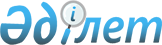 О внесении изменений в решение Казалинского районного маслихата Кызылординской области "О бюджете сельского округа Аранды на 2022-2024 годы" от 29 декабря 2021 года № 186Решение Казалинского районного маслихата Кызылординской области от 27 мая 2022 года № 230
      Казалинский районный маслихат Кызылординской области РЕШИЛ:
      1. Внести в решение Казалинского районного маслихата Кызылординской области "О бюджете сельского округа Аранды на 2022-2024 годы" от 29 декабря 2021 года № 186 следующие изменения:
      Пункт 1 изложить в новой редакции:
      "1. Утвердить бюджет сельского округа Аранды на 2022-2024 годы согласно приложениям 1, 2, 3, в том числе на 2022 год в следующих объемах:
      1) доходы – 121207,6 тысяч тенге, в том числе:
      налоговые поступления – 2460 тысяч тенге;
      неналоговые поступления – 0;
      поступлениям от продажи основного капитала – 212 тенге;
      поступления трансфертов – 118535,6 тысяч тенге;
      2) затраты – 121624,1 тысяч тенге;
      3) чистое бюджетное кредитование – 0;
      бюджетные кредиты – 0;
      погашение бюджетных кредитов – 0;
      4) сальдо по операциям с финансовыми активами – 0;
      приобретение финансовых активов – 0;
      поступления от продажи финансовых активов государства – 0;
      5) дефицит (профицит) бюджета – -416,5 тысяч тенге;
      6) финансирование дефицита (использование профицита) бюджета – 416,5 тысяч тенге;
      поступление займов – 0;
      погашение займов – 0;
      используемые остатки бюджетных средств – 416,5 тысяч тенге.".
      2. Приложения 1, 4, 6 указанному решению изложить в новой редакции согласно приложениям 1, 2, 3 к настоящему решению.
      3. Настоящее решение вводится в действие с 1 января 2022 года. Бюджет на 2022 год сельского округа Аранды Целевые трансферты из районного бюджета на 2022 год бюджету сельского округа Аранды за счет средств республиканского бюджета Целевые трансферты из районного бюджета на 2022 год бюджету сельского округа Аранды за счет средств районного бюджета
					© 2012. РГП на ПХВ «Институт законодательства и правовой информации Республики Казахстан» Министерства юстиции Республики Казахстан
				
      Секретарь Казалинского районного маслихата 

Б.Жарылкап
Приложение 1 к решению
Казалинского районного маслихата
от "27" мая 2022 года № 230Приложение 1 к решению
Казалинского районного маслихата
от "29" декабря 2021 года № 186
Категория
Категория
Категория
Категория
Сумма, тысяч тенге
Класс
Класс
Класс
Сумма, тысяч тенге
Подкласс
Подкласс
Сумма, тысяч тенге
Наименование
Сумма, тысяч тенге
1. Доходы
121207,6
1
Налоговые поступления
2460
04
Hалоги на собственность
2456
1
Hалоги на имущество
111
3
Земельный налог
172
4
Hалог на транспортные средства
2173
05
Внутренние налоги на товары, работы и услуги
4
3
Поступления за использование природных и других ресурсов
4
3
Поступления от продажи основного капитала
212
03
Продажа земли и нематериальных активов
212
1
Продажа земли
200
2
Продажа нематериальных активов
12
4
Поступления трансфертов 
118535,6
4
02
Трансферты из вышестоящих органов государственного управления
118535,6
3
Трансферты из районного (города областного значения) бюджета
118535,6
Функциональная группа
Функциональная группа
Функциональная группа
Функциональная группа
Администратор бюджетных программ
Администратор бюджетных программ
Администратор бюджетных программ
Программа
Программа
Наименование
Наименование
2. Затраты
121624,1
1
Государственные услуги общего характера
47287
1
124
Аппарат акима города районного значения, села, поселка, сельского округа
47287
1
001
Услуги по обеспечению деятельности акима города районного значения, села, поселка, сельского округа
47092
022
Капитальные расходы государственного органа
195
6
Социальная помощь и социальное обеспечение
3870
124
Аппарат акима города районного значения, села, поселка, сельского округа
3870
1
003
Оказание социальной помощи нуждающимся гражданам на дому
3870
77
Жилищно-коммунальное хозяйство
38243,6
124
Аппарат акима города районного значения, села, поселка, сельского округа
3131
014
Организация водоснабжения населенных пунктов
3131
22714
124
Аппарат акима города районного значения, села, поселка, сельского округа
35112,6
008
Освещение улиц в населенных пунктах
3646
009
Обеспечение санитарии населенных пунктов
602
011
Благоустройство и озеленение населенных пунктов
30864,6
8
Культура, спорт, туризм и информационное пространство
31067
124
Аппарат акима города районного значения, села, поселка, сельского округа
31067
006
Поддержка культурно-досуговой работы на местном уровне
31067
12
Транспорт и коммуникации
1147
124
Аппарат акима города районного значения, села, поселка, сельского округа
1147
013
Обеспечение функционирования автомобильных дорог в городах районного значения, селах, поселках, сельских округах
1147
15
Трансферттер
9,5
124
Аудандық маңызы бар қала, ауыл, кент, ауылдық округ әкімінің аппараты
9,5
044
Қазақстан Республикасының Ұлттық қорынан берілетін нысаналы трансферт есебінен республикалық бюджеттен бөлінген пайдаланылмаған (түгел пайдаланылмаған) нысаналы трансферттердің сомасын қайтару
8,2
048
Пайдаланылмаған (толық пайдаланылмаған) нысаналы трансферттерді қайтару
1,3
3. Таза бюджеттік кредиттеу
0
Бюджеттік кредиттер
0
Бюджеттік кредиттерді өтеу
0
4. Қаржы активтері мен операциялар бойынша сальдо
0
Қаржы активтерін сатып алу
0
Мемлекеттің қаржы активтерін сатудан түсетін түсімдер
0
5.Бюджет тапшылығы (профициті)
-416,5
6.Бюджет тапшылығын қаржыландыру (профицитін пайдалану)
416,5
8
Бюджет қаражатының пайдаланылатын қалдықтары
416,5
01
Бюджет қаражаты қалдықтары
416,5
1
Бюджет қаражатының бос қалдықтары
416,5Приложение 2 к решению
Казалинского районного маслихата
от "27" мая 2022 года № 230Приложение 4 к решению
Казалинского районного маслихата
от "29" декабря 2021 года № 186
№
Наименование 
Сумма, тысяч тенге
Целевые текущие трансферты
12 800
1
На повышение заработной платы отдельных категорий гражданских служащих, работников организаций, содержащихся за счет средств государственного бюджета, работников казенных предприятий
7 849
2
на повышение заработной платы работников государственных организаций: медико-социальных учреждений стационарного и полустационарного типов, организаций надомного обслуживания, временного пребывания, центров занятости населения
1 857
3
На установление доплат к должностному окладу за особые условия труда в организациях культуры и архивных учреждениях управленческому и основному персоналу государственных организаций культуры и архивных учреждений
3 094Приложение 3 к решению
Казалинского районного маслихата
от "27" мая 2022 года № 230Приложение 6 к решению
Казалинского районного маслихата
от "29" декабря 2021 года № 186
№
Наименование 
Сумма, тысяч тенге
Целевые текущие трансферты
35 150,6
1
На повышение заработной платы отдельных категорий гражданских служащих, работников организаций, содержащихся за счет средств государственного бюджета, работников казенных предприятий
7 895
2
На услуги по проведению государственной политики "официальное опубликование постановлений, решений акима и иных нормативных правовых актов на государственном и русском языках через местные печатные СМИ, размещение объявлений и информационных материалов"
200
3
Благоустройство территории парка в селе Кожабахы, сельского округа Аранды Казалинского района
26 255,8
4
На приобретение горюче-смазочных материалов для внутрипоселковых насосов
799,8